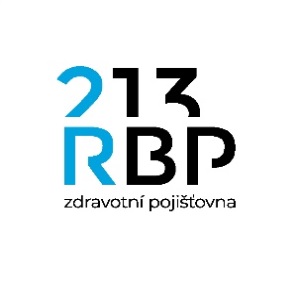 Smlouva  č. ……………………. o zajištění kulturně soutěžního vystoupeníRBP, zdravotní pojišťovna	se sídlem:		Michálkovická 967/108, Slezská Ostrava, 710 00 OstravaIČO: 			47673036DIČ: 			CZ47673036, není plátce DPHzapsaná v obchodním rejstříku vedeném KS v Ostravě, oddíl AXIV, vložka 554jednající:		Ing. Antonínem Klimšou, MBA, výkonným ředitelembankovní spojení:	xxxxxxxxxx číslo účtu:		xxxxxxxxxxoprávněni k jednání: 	ve věcech obchodních:	xxxxxxxxxx                           	ve věcech technických: 	xxxxxxxxxx(dále jen „objednatel“)aBohuslav Kubisbytem:			xxxxxxxxxx Havířov xxxxxxxxxxIČ: 			730 72 532bankovní spojení: 	xxxxxxxxxxčíslo účtu: 		xxxxxxxxxxtelefon:  		xxxxxxxxxx, e-mail: 		xxxxxxxxxx(dále jen zajistitel)(ve smlouvě společně dále jen „smluvní strany“)I. Předmět smlouvyZajistitel se zavazuje zorganizovat pro objednatele kulturně soutěžní programy v areálu Zoo Ostrava v Amfiteátru dne 10.06.2023 u příležitosti akce „Den zdraví s RBP“:„Klaun Bob“ - 2 zábavná vystoupení, začátky vystoupení 11.00 a 15.00 hodin,„Karate Atffis“ - 3 sportovní vystoupení,začátky vystoupení 11.30, 13.30 a 16.00 hodin,„Houslista xxxxxxxxxx“ - 2 zábavná vystoupení,začátek představení 12.00 a 15.00 hodin,„TK Kmit Orlová“ - 2 taneční vystoupení, začátek vystoupení 12.30 a 16.30 hodin,„Kouzelník Faustino“ - 1 zábavné vystoupení, začátek vystoupení 14.00 hodin,„Slezský folklorní soubor Opavica“ - taneční vystoupení,začátek vystoupení 14.30 hodin,Vystoupení xxxxxxxxxx – zajištění ozvučenízačátky vystoupení 13.00 a 15.30 hodin„Malování na obličeji – doprovodný program v altánku pod Amfiteátrem 11.00 – 17.00 hodin.Zajistitel se zavazuje provést ozvučení amfiteátru pro všechny účinkující v době od 11.00 do 17.00 hodin.II. CenaCena je stanovena dohodou ve výši xxxxxxxxxx Kč vč. DPH za 12 vystoupení, doprovodný program u Amfiteátru a ozvučení Amfiteátru pro účinkující. Cena bude uhrazena vedoucímu skupiny v hotovosti po ukončení posledního vystoupení v ZOO Ostrava na základě vystaveného dokladu.V případě že zaviněním zajistitele nebude realizován předmět smlouvy dle článku I., je objednatel oprávněn požadovat po zhotoviteli smluvní pokutu ve výši 10.000,00 Kč. Zaplacením smluvní pokuty není dotčeno právo objednatele na případnou náhradu škody.III. Povinnostizajistitele:zajistit ozvučení amfiteátru pro všechny účinkující,dostavit se na sjednané místo vystoupení do 08.30 tak, aby se stihla omezená doba vjezdu do areálu Zoo, t.j do 09.00 hodin,zajistit kulturně soutěžní vystoupení v souladu s touto smlouvou a uhradit vystupujícím odměnu za provedení,při vystoupení dodržovat obecně závazné bezpečnostní a právní předpisy,počet vlastních účinkujících - 3objednatele:zajistit v místě vystoupení 1 uzamykatelnou šatnu pro účinkující,zajistit dostatek drobných reklamních předmětů k ocenění vystupujících návštěvníků,zajistit občerstvení pro účinkující,zajistit dva pevné stoly pro aparaturu,zabezpečit poplatky za hudební vystoupení u „OSA“,zaplatit řádně a včas sjednanou smluvní cenu za vystoupení.IV. Závěrečná ustanoveníSmlouva se řídí příslušnými ustanoveními občanského zákoníku.Smlouva je vyhotovena ve dvou stejnopisech, z nichž každý má platnost originálu a každá ze stran obdrží jedno vyhotovení.Zajistitel prohlašuje, že ke dni uzavření této smlouvy vůči němu není vedeno řízení dle zákona č. 182/2006 Sb., o úpadku a způsobech jeho řešení (insolvenční zákon), ve znění pozdějších předpisů, a zároveň se zavazuje objednatele o všech skutečnostech o hrozícím úpadku bezodkladně informovat. Objednatel pro účely efektivní komunikace se zajistitelem a případně pro účely plnění smlouvy či svých zákonných povinností v nezbytném rozsahu shromažďuje a zpracovává osobní údaje subjektů údajů uvedených v této smlouvě či se jinak podílejících na plnění této smlouvy. Osobní údaje jsou zpracovávány po dobu, po kterou tyto subjekty údajů plní role a úkoly související s touto smlouvou, a to v průběhu účinnosti této smlouvy a dobu nutnou pro vypořádání práv a povinností ze smlouvy a dále po dobu nutnou pro jejich uchovávání v souladu s příslušnými právními předpisy. Zajistitel se zavazuje tyto subjekty údajů o zpracování informovat a předat jim informace v Zásadách zpracování osobních údajů pro dodavatele a další osoby dostupných na internetové adrese https://www.rbp213.cz/cs/ochrana-osobnich-udaju-gdpr/a-125/.Zajistitel bere na vědomí, že předmětná smlouva podléhá povinnosti uveřejnění v registru smluv vedeném Ministerstvem vnitra. Uveřejnění smlouvy v registru smluv zajistí objednatel. Smluvní strany se dohodly, že cenová ujednání uvedená v této smlouvě mají povahu obchodního tajemství dle § 504 zákona č. 89/2012 Sb., občanský zákoník,  a jsou dle § 5 odst. 6 zákona č. 340/2015 Sb., o zvláštních podmínkách účinnosti některých smluv, uveřejňování těchto smluv a o registru smluv, vyloučena z uveřejnění prostřednictvím registru smluv.Tato Smlouva nabývá platnosti dnem jejího podpisu a účinnosti dnem uveřejnění oznámení v registru smluv vedeném ve smyslu zákona č. 340/2015 Sb., o registru smluv, v platném zněníV Ostravě dne               ………………………                                               …………………………         Ing. Antonín Klimša, MBA                                                Bohuslav Kubis                výkonný ředitel                         